FORMULAIRE PRESCRIPTEURPhase nationale - 2024Document à joindre lors de la saisi du formulaire de candidature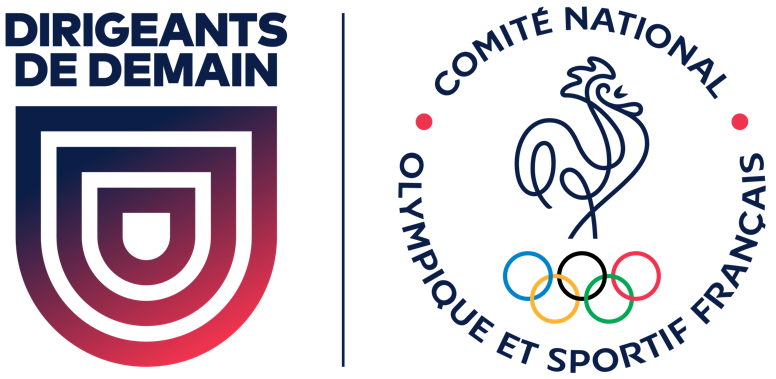 L’ORGANISME PRESCRIPTEURCatégorie de l’organisme  Membre du CNOSF Commission des athlètes d’un membre du CNOSF Une association étudiante Une association issue des juniors associations Une coordination associatives reconnues d’utilité publique et/ou représentatives de son secteur Une association d’insertion par et dans le sport  Une collectivité ou association de collectivités partenaire du CNOSFNom de l’organismeContact au sein de l’organismeNom : 	Prénom :	Poste : 	Courriel : 	Numéro de téléphone : 	Parcours du.de la candidat.e en lien, avec l’organisme prescripteurConfirme soutenir la candidature de 	 au dispositif Dirigeants de demain.								Signature